Publicado en Zaragoza el 22/02/2024 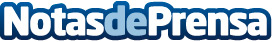 Infocopy revoluciona el mundo empresarial con su servicio de escritorios virtualesEl líder de soluciones de impresión presenta su innovador servicio escritorios virtuales (WaaS), diseñado para potenciar la flexibilidad y la eficiencia en el entorno laboralDatos de contacto:Diego LaurentiInfocopy976403000Nota de prensa publicada en: https://www.notasdeprensa.es/infocopy-revoluciona-el-mundo-empresarial-con Categorias: Aragón Software Servicios Técnicos Oficinas Innovación Tecnológica Digital http://www.notasdeprensa.es